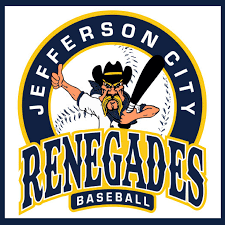 Baseball Trivia NightFeb 15, 2020 Registration begins at 5:00 p.m.   First question read at 6:00 p.m.Where:	Features: NH Scheppers Community Room	Silent Auction 2300 St. Mary’s Blvd	Mulligans Jefferson City, Mo 	Drinks/Light Snacks2-8 players| Cost: $120 per team| Limited to the first 12 paying teams Join the fun! Proceeds go to support the Jefferson City Renegades. Team Name: _____________________________________________Team Contact: ____________________________________________Address: ________________________________________________Phone: __________________________________________________*Mail registration with payment to Jefferson City Renegades at1922 Missouri Blvd Ste F, Jefferson City, MO 65109| 573-595-6961Jeffcityrenegades.com